Continuing education (CE) information for creditVizient/AACN NRP Virtual Resident ConferenceActivity date: October 05, 2022Course director: Kelly Gallagher, MSN, RN, NPD-BC, NEA-BCVizient is committed to complying with the criteria set forth by the accrediting agencies in order to provide this quality course. To receive credit for educational activities, you must successfully complete all course requirements.RequirementsAttend the course in its entirety.After the course, you will receive an email with instructions that you will need to obtain your CE credit.Complete the process no later than November 19, 2022Upon successful completion of the course requirements, you will be able to print your CE certificate.Learning objectivesIdentify the countless benefits of caring for yourself in every way possibleDiscuss the vital nature of healthy boundaries with othersDiscuss techniques that can be used in daily practice (and life) to enhance the patient, family and nurse experience through empathy and connectionDemonstrate the importance of regularly practicing positive intentSummarize the characteristics and values of the four generations within the nursing workforceIdentify strategies to relate to colleagues within different generational backgroundsDifferentiate how to advocate and communicate personal needs and values to other generations within the work environmentJoint Accreditation Statement: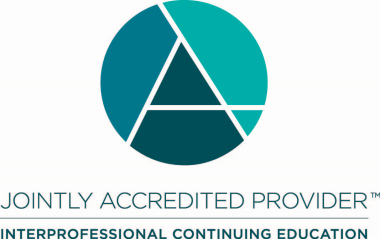 In support of improving patient care, Vizient, Inc. is jointly accredited by the Accreditation Council for Continuing Medical Education (ACCME), the Accreditation Council for Pharmacy Education (ACPE), and the American Nurses Credentialing Center (ANCC) to provide continuing education for the healthcare team.Designation Statement(s):NURSINGThis activity is designated for 1.75 contact hours.Vizient, Inc. is approved by the California Board of Registered Nursing, Provider Number CEP12580, for 1.75 contact hours.Identification, Mitigation, and Disclosure of Relevant Financial Relationships As an accredited provider of continuing education, Vizient, Inc. is dedicated to ensuring this activity presents learners with only accurate, balanced, scientifically justified recommendations, and is free from promotion, marketing, and commercial bias. In accordance with The Standards for Integrity and Independence in Accredited Continuing Education, all planners, faculty, and others in control of the educational content have disclosed the absence or existence of all financial relationships (of any dollar amount) with ineligible companies within the past 24 months. It is Vizient’s policy that owners and employees of ineligible companies, and any individuals who refuse to disclose the absence or existence of financial relationships with any ineligible companies are disqualified from participating as planners or faculty.Absence of Relevant Financial RelationshipsVizient, Inc., Jointly Accredited for Interprofessional Continuing Education, defines companies to be ineligible as those whose primary business is producing, marketing, selling, re-selling, or distributing healthcare products used by or on patients.An individual is considered to have a relevant financial relationship if the educational content an individual can control is related to the business lines or products of the ineligible company.No one in a position to control the content of this educational activity have relevant financial relationships with ineligible companies.Planning committeeKelly Gallagher, MSN, RN, NPD-BC, NEA-BCDirector, Nursing ProgramsVizient Inc.Megan Buckley, BASenior Program ManagerVizient Inc.Angela Renkema, MPH, BSN, RN, NPD-BC, CV-BC, CPHDirector, Nursing ProgramsVizient Inc.Meg Ingram, MSN, RNProgrammatic AdvisorVizient Inc.Evy Olson, MSN, MBA, RNVice President, Nursing ProgramsVizient Inc.FacultyRebecca Moburg, MSN, RN, NE-BCDirector of Patient ExperienceThe University of Kansas Health SystemElizabeth Holbert, BSN, RNNursing Professional Development Generalist– Nurse Residency Coordinator     Penn State Health Milton S. Hershey Medical Center